Introducción al uso de recursos estilísticosCerrad los ojos. Escuchad a vuestro/a profesor/a mientras lee el siguiente poema:Aquí en la Isla,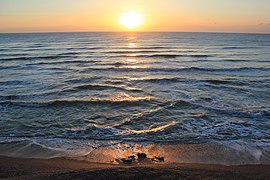 (…)
 repitiendo su nombre.(…)Pablo Neruda, “Oda al mar” (Odas elementales)Antonio Skármeta, Ardiente paciencia, Reclam 2006, pp. 27-28 https://commons.wikimedia.org/wiki/File:Durankulak_Schwarzes_Meer_1.JPGJulian Nyča, CC BY-SA 4.0 <https://creativecommons.org/licenses/by-sa/4.0>, via Wikimedia CommonsComentad en parejas que sentís mientras escucháis el poema.En la novela de Antonio Skármeta Ardiente Paciencia, el propio Neruda le recita al cartero Mario Jiménez este poema para tratar de ejemplificarle lo que es una metáfora, ya que Mario desea poder impresionar a las mujeres como poeta. Lee el siguiente fragmento de la novela y compara tu reacción con la de Mario Jiménez:Lee de nuevo el poema de Neruda. Identifica los elementos del poema que pueden haber contribuido a producir en Mario esa impresión.Sol: básicamente, las repeticiones de las estructuras en paralelo (Dice que sí, que no,
que no, que no, que no / con siete lenguas verdes, de siete perros verdes, de siete tigres verdes, de siete mares verdes) y las enumeraciones (la recorre, la besa, la humedece) reproducen el movimiento de las olas, de la llegada a la orilla y el retroceso, y del modo en que el agua golpea las rocas.personificación del mar y de la tierra: evoca una imagen viva, fantástica y al mismo tiempo muy cercana, invita a la identificación del lector con este elemento →Se trata de recursos literarios que reproducen tanto visual como acústicamente el elemento “mar”.En la producción de textos, tanto literarios como no literarios, existen recursos de los que se valen los autores cuyo uso no es casual – como dice Pablo Neruda en el fragmento -, sino que obedece siempre a la intención de crear un efecto determinado. Este efecto puede ser meramente literario (recrearse con y en el lenguaje) o puede estar relacionado con la intención del mensaje del texto en cuestión.Trabajad con la siguiente tabla de recursos. Leed la información sobre los distintos recursos y los ejemplos. Tratad de imaginar cuál podría ser el efecto (lo podéis expresar también en alemán). Después, comparad con la hoja de solución.Recursos estilísticosEH: Tabla lista completaPara familiarizaros con los términos y conceptos relacionados con los recursos estilísticos podéis trabajar con la Learningapps https://learningapps.org/watch?v=pbo51pdg322(…) (Pablo Neruda) Hizo una pausa satisfecha.  - ¿Qué te parece?Raro.“Raro” ¡Qué crítico más severo eres!No, don Pablo. Raro no es el poema. Raro es cómo yo me sentía cuando usted recitaba el poema.Querido Mario, a ver si te desenredas un poco porque no puedo pasar toda la mañana disfrutando de tu charla.¿Cómo se lo explicara? Cuando usted decía el poema las palabras iban de acá pa’llá.¡Como el mar, pues!Sí, pues, se movían igual que el mar.Eso es el ritmo.Y me sentí raro porque con tanto movimiento me mareé.Te mareaste.¡Claro! Yo iba como un barco temblando en sus palabras.Los párpados del poeta se despegaron lentamente.“Como un barco temblando en mis palabras”.¡Claro!¿Sabes lo que has hecho, Mario?¿Qué?Una metáforaPero no vale porque me salió de pura casualidad, no más.No hay imagen que no sea casual, hijo.(…)Antonio Skármeta, Ardiente paciencia, Reclam 2006, pp. 27-29nombreexplicación ejemploefectoNivel fónicoNivel fónicoNivel fónicoNivel fónicola aliteraciónRepetición de uno o varios sonidos semejantes en una o varias palabrasseis serpientes silbandoNivel morfosintácticoNivel morfosintácticoNivel morfosintácticoNivel morfosintácticola enumeraciónSerie ordenada de elementos,con una gradación ascendente → el clímaxEn polvo, en humo, en aire, en sombra, en nada.el paralelismoRepetición de la misma estructura oracional¿Negociaremos?¿Perdonaremos lo ocurrido?¿Tendremos paz?la repeticiónSe repiten palabras o conceptosPaciencia, paciencia, paciencia, ya veremos lo que pasa...Nivel semánticoNivel semánticoNivel semánticoNivel semánticoel contrasteContraposición de palabras o frases de significado contrarioLa grandeza se muestra en las cosas pequeñasla metáforaUso de una palabra con el significado de otraMe ofreció el rubí de su bocala comparaciónSemejanza de dos cosas La música,medicina para el almala personificaciónFigura que consiste en dar rasgos humanos a animales o cosasY el zorro le dijo al cuervo: “Déjame escuchar tu voz tan hermosa”la pregunta retóricaInterrogación a la que no se espera o no hay respuesta¿Por qué a mí?la exageraciónConcepto o cosa que traspasa los límites de lo verdadero o razonableTe quiero hasta el infinito y más allála ironíaSe da a entender lo contrario de lo que se dicePara contestar a una amenaza: “Uy, estoy temblando de miedo” 